Cykl: „Moje emocje – Twoje emocje”.Rozwój emocjonalno-społecznywww.e-pedagogika.plCzy wiem, co inni czująPrzyjrzyj się ilustracjom. Jak myślisz, co czują osoby przedstawione na rysunkach? Obok miłych uczuć narysuj uśmiechniętą buźkę. Obok przykrych uczuć narysuj smutną buźkę.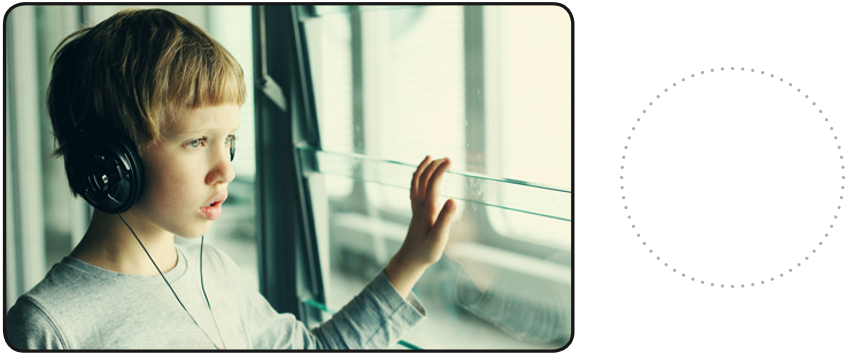 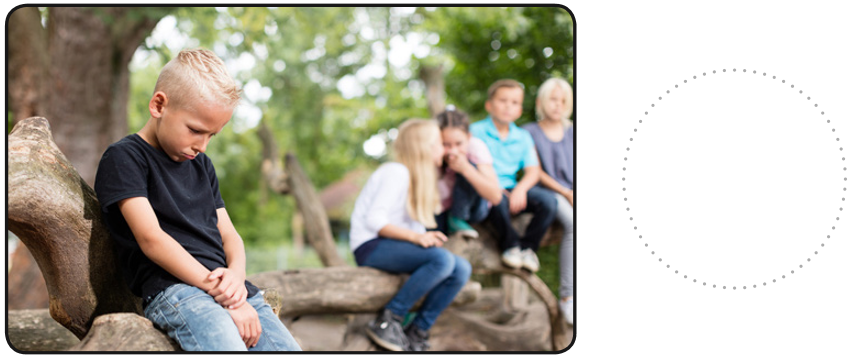 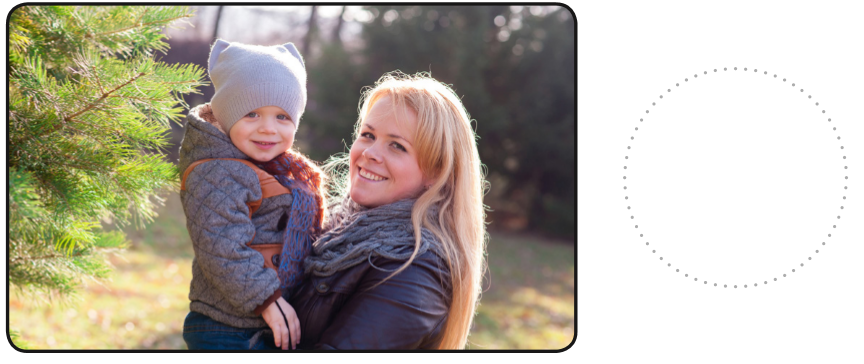 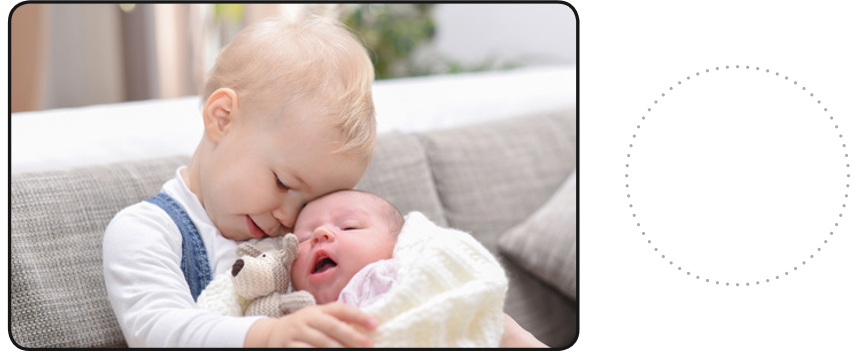 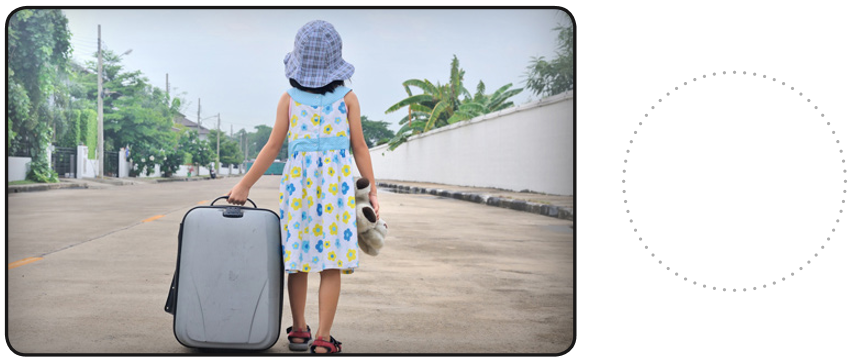 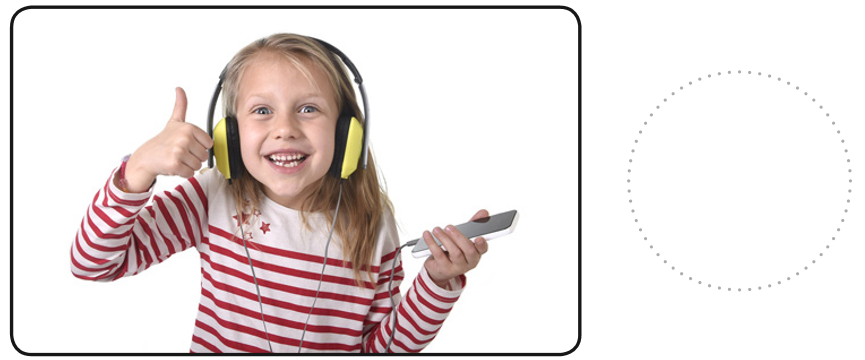 